    ҠАРАР      						                   ПОСТАНОВЛЕНИЕ                           «04» декабрь  2018  й.                          № 22/1                «04» декабря   2018 г.О включении муниципального имущества в казну	Руководствуясь Федеральным законом от 06.10.2003г. №131-ФЗ «Об общих принципах организации местного самоуправления в Российской Федерации»,  Решением Совета  сельского поселения Ассинский сельсовет муниципального района Белорецкий район Республики Башкортостан от   17 марта 2012 г. № 26 «Об  утверждении положения о муниципальной казне сельского поселения Ассинский сельсовет муниципального района Белорецкий район  Республики Башкортостан», Бюджетным кодексом Российской Федерации,                                             ПОСТАНОВЛЯЮ: 1.Включить в казну сельского  поселения  Ассинский сельсовет  муниципального района Белорецкий район Республики Башкортостан объекты недвижимости, согласно приложению к настоящему  постановлению.2.Централизованной бухгалтерии учесть  имущество, перечисленное  в приложение к настоящему постановлению в казне   сельского поселения  Ассинский муниципального района Белорецкий район Республики Башкортостан.3.Контроль за исполнением  настоящего  постановления    оставляю за собой.    Глава  сельского поселения                                   В.Г. Юсупов.	                    		             	        	                                                                                                           Приложение                                                                                         к  постановлению   главы                                                                                          сельского поселения                                                                                          Ассинский сельсовет                                                                                          от 04 декабря  2018 г. №22/1Перечень светильников  уличного освещения  территории    сельского  поселения                                Ассинский сельсоветБАШКОРТОСТАН РЕСПУБЛИКАҺЫБЕЛОРЕТ РАЙОНЫмуниципаль районЫНЫңАСЫ АУЫЛ СОВЕТЫАУЫЛ БИЛәМәһЕХАКИМИӘТЕ4535262 БР, Белорет районы, Асы ауылы,  Мөбәрәков  урамы, 25/1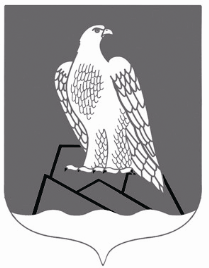 АДМИНИСТРАЦИЯ СЕЛЬСКОГО ПОСЕЛЕНИЯ АССИНСКИЙ СЕЛЬСОВЕТМУНИПАЛЬНОГО РАЙОНА БЕЛОРЕЦКИЙ РАЙОН РЕСПУБЛИКИ БАШКОРТОСТАН453562, РБ, Белорецкий район, с.Ассы, ул.Мубарякова, 25/1№№ п/пНаименованиеКоличество, штТип знака  Место расположениеБалансовая стоимость  стоимость, руб1Дорожный знак11.23 на пленке типа А  на металлической стойке с.Бриштамак, ул.Горная5640,002Дорожный знак11.23 на пленке типа А  на металлической стойкес.Бриш, ул.Молодежная5640,003Дорожный знак11.23 на пленке типа А  на металлической стойкес.Бриш, ул.Центральная                          5640,004Дорожный знак11.23 на пленке типа А  на металлической стойкес.Мулдакаево, ул.Центральная              5640,00 5Дорожный знак          11.23 на пленке типа А  на металлической стойкес.Мулдакаево, ул.Центральная               5640,006Дорожный знак15.19.1 и 5.19.2 на пленке типа А на металлической стойкес.Бриштамак, ул.Горная7740,00  7Дорожный знак15.19.1 и 5.19.2 на пленке типа А на металлической стойкес.Бриштамак, ул.Молодежная7740,00  8Дорожный знак15.19.1 и 5.19.2 на пленке типа А на металлической стойкес.Бриш, ул.Молодежная7740,00  9Дорожный знак15.19.1 и 5.19.2 на пленке типа А на металлической стойкес.Бриш, ул.Центральная7740,00  10Дорожный знак15.19.1 и 5.19.2 на пленке типа А на металлической стойкес.Мулдакаево, ул.Центральная7740,00  12Дорожный знак15.19.1 и 5.19.2 на пленке типа А на металлической стойкес.Мулдакаево, ул.Верхняя7740,00  Итого:11 дорожных знаков11 дорожных знаков                                         74640,00                                         74640,00